Klart du ska hänga med!Har du frågor så ring mig!Anmälan alltid till Pia, pisa54@outlook.comEller 076-1347556Välj det som passar dig eller häng med på alla.Inbetalningar sker till vårt postgiro 40 80 41-2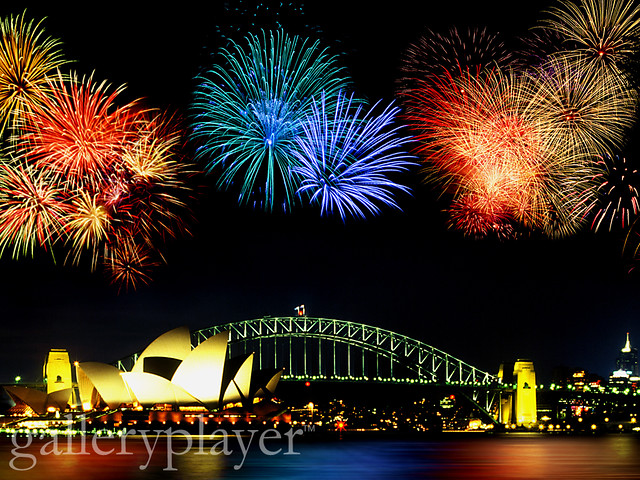 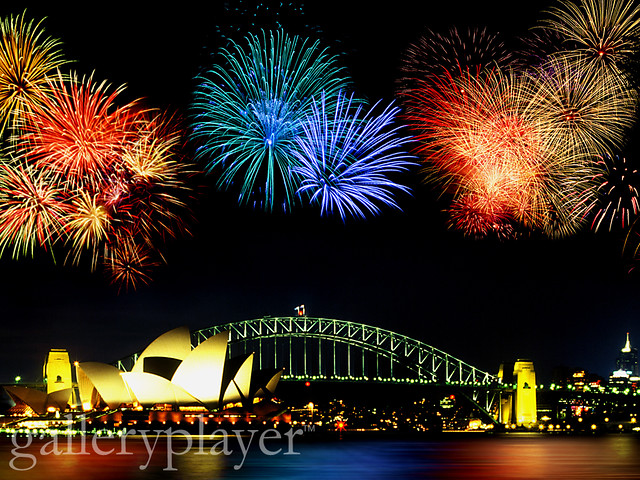                        RESEPROGRAM  2022               Under förutsättning att det är möjligt pga corona                PRO POSTENS Pensionärer 12 majHEMLIG JUBILEUMSRESA Heldagsutflykt som innehåller buss, fm kaffe, tre studiebesök, lunch och em kaffe. Vi åker från UKK 8,45 och är hemma ca 18,00 Anmälan är bindande. Max 50 persPris medlem     490:-Icke medlem   770:-Anmälan senast  5 april31 majLänna tåg och vinerLennakatten till Länna bruks restaurang där vi får lunchOch visning av Länna dryckeshandelPris medlem   500:-Icke medlem   625:-Anmälan senast 10 maj1 septemberHeldag i Strängnäs med buss, fm fika. Studiebesök både ute och inne och lunchPris medlem   520:-Icke medlem        650:-Anmälan senast 10 augusti  28 OktoberGott och blandat med Leksaksmuséet och chokladprovningI priset ingår fm kaffe, lunch som avslutas med tårtbuffe ochVisning med provsmakning. Inträde till muséetPris medlem: 700:-Icke medlem: 860:-Anmälan senast  10 oktoberNovember-december  ev en julmarknad